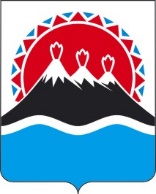 МИНИСТЕРСТВО ЭКОНОМИЧЕСКОГО РАЗВИТИЯ КАМЧАТСКОГО КРАЯПРИКАЗг. Петропавловск-КамчатскийВ целях осуществления надлежащего контроля за обеспечением антитеррористической защищенности торговых объектов (территорий) и выполнением Требований к антитеррористической защищенности торговых объектов (территорий) и формы паспорта безопасности торгового объекта (территории), утвержденных постановлением Правительства Российской Федерации от 19.10.2017 № 1273 ПРИКАЗЫВАЮ:1. Утвердить Порядок осуществления контроля за обеспечением антитеррористической защищенности торговых объектов (территорий) и выполнением Требований к антитеррористической защищенности торговых объектов (территорий) согласно приложению к настоящему приказу.2. Признать утратившим силу приказ Министерства экономического развития и торговли Камчатского края от 27.09.2019 № 146-П «Об утверждении Порядка осуществления контроля за обеспечением антитеррористической защищенности торговых объектов (территорий) и выполнением требований постановления Правительства Российской Федерации от 19.10.2017 № 1273».3. Настоящий приказ вступает в силу после дня его официального опубликования.Приложение к приказу Министерства экономического развития Камчатского края от [Дата регистрации] № [Номер документа]Порядокосуществления контроля за обеспечением антитеррористической защищенности торговых объектов (территорий) и выполнением Требованийк антитеррористической защищенности торговых объектов (территорий)1. Общие положения1. Настоящий Порядок (далее – Порядок) определяет организацию проведения на территории Камчатского края проверок антитеррористической защищенности торговых объектов (территорий) и устанавливает порядок проведения контроля за обеспечением антитеррористической защищенности торговых объектов (территорий) и соблюдения правообладателями торговых объектов (территорий) требований к антитеррористической защищенности торговых объектов (территорий).2. Правовую основу Порядка составляют Конституция Российской Федерации, Федеральный закон от 06.03.2006 № 35-ФЗ «О противодействии терроризму», постановление Правительства Российской Федерации от 19.10.2017 № 1273 «Об утверждении Требований к антитеррористической защищенности торговых объектов (территорий) и формы паспорта безопасности торгового объекта (территории)», другие нормативные правовые акты Российской Федерации и Камчатского края в сфере противодействия терроризму.3. Предметом проверок является соблюдение правообладателями торговых объектов (территорий) требований Федерального закона от 06.03.2006 № 35-ФЗ «О противодействии терроризму» и постановления Правительства Российской Федерации от 19.10.2017 № 1273 «Об утверждении Требований к антитеррористической защищенности торговых объектов (территорий) и формы паспорта безопасности торгового объекта (территории)» (далее – Требования). 4. Проверки осуществляются в отношении торговых объектов (территорий), включенных в Перечень торговых объектов (территорий), расположенных в пределах территории Камчатского края и подлежащих категорированию в интересах их антитеррористической защиты, утвержденный Губернатором Камчатского края (далее – Перечень). 5. Проверки осуществляются должностным лицом Министерства экономического развития Камчатского края, уполномоченным на осуществление контроля за обеспечением антитеррористической защищенности торговых объектов (территорий) (далее – уполномоченное лицо) с докладом результатов проверок Губернатору Камчатского края. 6. Отчетным периодом формирования доклада Губернатору Камчатского края является календарный год. Доклад осуществляется посредством направления информации в антитеррористическую комиссию в Камчатском крае, возглавляемую Губернатором Камчатского края, в рамках мониторинга политических, социально-экономических и иных процессов, оказывающих влияние на ситуацию в области противодействия терроризму на территории Камчатского края, не позднее 25 декабря каждого года.7. Организация и проведение проверок в соответствии с Порядком осуществляются с учетом соблюдения требований по работе с информацией ограниченного распространения и подлежат защите в соответствии с законодательством Российской Федерации о коммерческой тайне.8. Проверки осуществляются посредством проведения плановых и внеплановых проверок торговых объектов (территорий). 9. Плановые проверки проводятся на основании Плана, утвержденного Министром экономического развития Камчатского края не позднее 20 декабря года, предшествующего проведению плановых проверок, по форме согласно приложению 1 к Порядку.План проведения плановых проверок в течение 5 рабочих дней со дня утверждения размещается на официальном сайте исполнительных органов Камчатского края в информационно-телекоммуникационной сети «Интернет».10. Основанием для включения торгового объекта (территории) в План проведения плановых проверок являются:1) истечение трех лет с даты включения торгового объекта (территории) в Перечень;2) истечение трех лет со дня окончания последней плановой проверки.11. По результатам проверки составляется Акт о проведении проверки. 2. Проведение плановой проверки12. Плановые проверки проводятся в отношении торговых объектов (территорий) один раз в 3 года на предмет определения состояния их антитеррористической защищенности в целях выработки мер по устранению выявленных в ходе проведения проверки недостатков.13. Решение о проведении плановой проверки оформляется приказом Министерства экономического развития Камчатского края по форме согласно приложению 2 к Порядку. В приказе о проведении плановой проверки указывается дата проведения плановой проверки, форма, основание, срок проведения плановой проверки.14. Извещение правообладателя торгового объекта (территории), в отношении которого планируется проведение плановой проверки, осуществляется посредством направления такому правообладателю уведомления по форме согласно приложению 3 к Порядку почтовым отправлением, или на адрес электронной почты, или факсимильной связью в срок не позднее чем за 30 календарных дней до даты поведения плановой проверки с обязательным подтверждением получения уведомления. 15. Плановая проверка проводится в форме документарного контроля и (или) выездного обследования торгового объекта (территории).16. Срок проведения плановой проверки не может превышать 10 рабочих дней.17. Документарный контроль проводится по месту нахождения Министерства экономического развития Камчатского края (далее – Министерство).17.1. Уполномоченное лицо рассматривает документы в отношении торгового объекта (территории), имеющиеся в Министерстве, акты предыдущих проверок, ранее направленные предложения о совершенствовании мероприятий по обеспечению антитеррористической защищенности торгового объекта (территории) и устранению выявленных недостатков.17.2. Если достоверность сведений, содержащихся в документах, имеющихся в распоряжении Министерства, вызывает обоснованные сомнения либо эти сведения не позволяют оценить соблюдение Требований, правообладателю торгового объекта (территории) направляется мотивированный запрос о представлении иных необходимых для рассмотрения в ходе документарного контроля документов.18. Выездное обследование проводится по месту нахождения торгового объекта (территории).18.1. Выездное обследование начинается с предъявления служебного удостоверения уполномоченным лицом и ознакомления правообладателя торгового объекта (территории) или его уполномоченного представителя с приказом о проведении плановой проверки.18.2. В ходе проведения выездной плановой проверки:1) проводится обследование торгового объекта (территории) на предмет состояния его антитеррористической защищенности;2) определяются дополнительные мероприятия по повышению антитеррористической защищенности торгового объекта (территории) с учетом категории объекта (территории), а также сроки осуществления указанных мероприятий;3) проверяются организационно-распорядительные документы по обеспечению антитеррористической защищенности торгового объекта (территории).18.3. При проведении выездной плановой проверки уполномоченное лицо имеет право на:1) беспрепятственный доступ в помещения, строения и на территорию торгового объекта;2) истребование распорядительных и организационных документов, необходимых для проведения плановой проверки;3) получение объяснений в письменной форме, в форме электронного документа и (или) устной форме по вопросам проводимой плановой проверки.18.4. При проведении выездной плановой проверки правообладатель торгового объекта (территории) представляет уполномоченному лицу:1) паспорт безопасности торгового объекта (территории);2) акт состояния инженерно-технических систем, в том числе системы контроля и управления доступом (система видеонаблюдения, система оповещения и управления эвакуацией, система освещения); 3) организационно-распорядительные документы правообладателя торгового объекта (территории) по вопросам:а) организации пропускного и внутриобъектового режимов на торговых объектах (территориях) и осуществления контроля их функционирования;б) порядка эвакуации работников и посетителей торгового объекта (территории) в случае угрозы совершения на торговом объекте (территории) террористического акта и (или) чрезвычайной ситуации;в) информирования работников и посетителей торгового объекта (территории) о требованиях к антитеррористической защищенности торговых объекта (территории) и осуществления пропускного и внутриобъектового режимов на торговом объекте (территории);г) организации проведения с работниками торгового объекта (территории) инструктажей и практических занятий по действиям при обнаружении на торговом объекте (территории) посторонних лиц и подозрительных предметов, а также при угрозе совершения террористического акта или при его совершении;д) проведения учебных тренировок по безопасной и своевременной эвакуации работников и посетителей торговых объектов (территорий) в случае возникновении чрезвычайных ситуаций;е) взаимодействия и взаимного обмена информацией с территориальными органами безопасности и территориальными органами Министерства внутренних дел Российской Федерации;ж) иные документы, относящиеся к предмету проверки.19. По результатам плановой проверки составляется Акт проведения плановой проверки (далее – Акт) с указанием сведений о результатах плановой проверки, выявленных нарушениях Требований, предложений о совершенствовании мероприятий по обеспечению антитеррористической защищенности торгового объекта (территории) и устранению выявленных недостатков.20. Акт оформляется по форме согласно приложению 4 к Порядку в течение 3 рабочих дней после ее завершения в двух экземплярах. Один экземпляр Акта вручается правообладателю торгового объекта (территории) или его уполномоченному представителю под расписку об ознакомлении либо об отказе в ознакомлении с Актом. В случае отсутствия правообладателя торгового объекта (территории) или его уполномоченного представителя, а также в случае отказа правообладателем торгового объекта (территории) или его уполномоченного представителя дать расписку об ознакомлении либо об отказе в ознакомлении с Актом, Акт направляется уполномоченным лицом заказным почтовым отправлением с уведомлением о вручении, которое приобщается ко второму экземпляру Акта.21. Ответственность за устранение выявленных недостатков (нарушений) возлагается на правообладателя торгового объекта (территории).3. Проведение внеплановой проверки22. Внеплановые проверки проводятся в отношении торговых объектов (территорий) в форме документарного контроля или выездного обследования торгового объекта (территории):1) в целях контроля за устранением недостатков, выявленных в ходе плановых проверок;2) при принятии Министром экономического развития Камчатского края решения о необходимости выездного обследования торгового объекта (территории); 3)  поступления обращений (заявлений) на несоблюдение требований к антитеррористической защищенности торгового объекта (территории) и бездействие должностных лиц, органов и организаций в отношении обеспечения антитеррористической защищенности торгового объекта (территории). при поступлении обращений (заявлений) на несоблюдение требований к антитеррористической защищенности торгового объекта (территории) и бездействие должностных лиц, органов и организаций в отношении обеспечения антитеррористической защищенности торгового объекта (территории).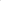 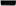 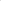 23. Решение о проведении внеплановой плановой проверки оформляется приказом Министерства по форме согласно приложению 2 к Порядку. 23.1. В приказе о проведении внеплановой проверки указывается дата проведения плановой проверки, форма, основание, срок проведения плановой проверки.23.2. Извещение правообладателя торгового объекта (территории), в отношении которого планируется проведение внеплановой проверки, осуществляется посредством направления такому правообладателю уведомления по форме согласно приложению 3 к Порядку почтовым отправлением, или на адрес электронной почты, или факсимильной связью в срок не позднее чем за 24 часа до начала поведения внеплановой проверки с обязательным подтверждением получения уведомления. 24. Внеплановая проверка проводится в порядке, предусмотренном пунктами 15 – 21 Порядка.4. Взаимодействие при осуществлении контроля за обеспечением антитеррористической защищенности торговых объектов (территорий)25. Для проведения проверок уполномоченным лицом к проведению плановых и внеплановых проверок по согласованию могут привлекаться представители Управления Федеральной службы войск национальной гвардии Российской Федерации по Камчатскому краю, Управления Федеральной службы безопасности Российской Федерации по Камчатскому краю, Главного управлением МЧС России по Камчатскому краю и ФГКУ «Специальное управление ФПС № 79 МЧС России».26. Привлечение лиц, указанных в части 25 Порядка, к проведению плановых и внеплановых проверок осуществляется в целях оценки соответствия торговых объектов (территорий) требованиям законодательства Российской Федерации в области антитеррористической защищенности торговых объектов (территорий).27. Уполномоченное лицо, проводящее проверку, запрашивает документы и (или) информацию, относящиеся к предмету проверки в рамках межведомственного информационного взаимодействия в случае, если их истребование необходимо для проведения проверки.28. В случае неисполнения правообладателем торгового объекта (территории) предложений по устранению нарушений, выявленных в ходе осуществления контроля за обеспечением антитеррористической защищенности торгового объекта (территории), Министерство информирует органы, уполномоченные осуществлять надзор за исполнением законодательства в области противодействия терроризму, для принятия мер реагирования.5. Права и обязанности уполномоченного лицапри осуществлении контроля за обеспечением антитеррористической защищенности торговых объектов (территорий)29. Права уполномоченного лица:1) запрашивать у правообладателей торговых объектов (территорий), в отношении которых проводится проверка, их уполномоченных представителей и получать от них информацию и документы, необходимые для проведения контроля;2) в случае, если документы и (или) информация, представленные правообладателем торгового объекта, не соответствуют документам и (или) информации, полученным в рамках межведомственного информационного взаимодействия, направлять информацию об этом правообладателю торгового объекта с требованием представить необходимые пояснения в письменной форме;3) осуществлять звукозапись, фото и видеосъемку для фиксации информации, получаемой в ходе проведения проверок;4) по факту воспрепятствования доступу на территорию или в помещение торгового объекта, в отношении которого осуществляется проверка, составлять акт о воспрепятствовании доступу должностного лица на территорию 
(в помещение) по форме согласно приложению 5 к настоящему Порядку.30. Обязанности уполномоченного лица:1) своевременно и в полной мере исполнять предоставленные в соответствии с законодательством Российской Федерации полномочия по предупреждению, выявлению и пресечению нарушений Требований;2) соблюдать законодательство Российской Федерации, права и законные интересы правообладателей торговых объектов (территорий), их уполномоченных представителей;3) проводить проверку на основании приказа о проведении проверки, с уведомлением правообладателя торгового объекта (территории);4) проводить проверку только во время исполнения служебных обязанностей с предъявлением служебного удостоверения и копии приказа о проведении проверки;5) не препятствовать правообладателю торгового объекта (территории), его уполномоченному представителю присутствовать при проведении проверки и давать разъяснения по вопросам, относящимся к предмету проверки;6) предоставлять правообладателю торгового объекта (территории) его уполномоченному представителю, присутствующим при проведении проверки, информацию и документы, относящиеся к предмету проверки;7) знакомить правообладателя торгового объекта (территории), его уполномоченного представителя с результатами проверки;8) соблюдать сроки проведения проверки;9) не разглашать информацию, составляющую коммерческую, служебную, иную охраняемую законом тайну, полученную в ходе проведения проверки, за исключением случаев, установленных законодательством Российской Федерации.Приложение 1 к Порядкупроведения на территории Камчатского края проверок антитеррористической защищенности торговых объектов (территорий) и соблюдения правообладателями торговых объектов (территорий) требований к антитеррористической защищенности торговых объектов (территорий)ПЛАНпроведения плановых проверок торговых объектов (территорий), включенных в Перечень торговых объектов (территорий), расположенных в пределах территории Камчатского края и подлежащих категорированию в целях их антитеррористической защиты на 20___ годПриложение 2 к Порядкупроведения на территории Камчатского края проверок антитеррористической защищенности торговых объектов (территорий) и соблюдения правообладателями торговых объектов (территорий) требований к антитеррористической защищенности торговых объектов (территорий)ФОРМА ПРИКАЗАМИНИСТЕРСТВО ЭКОНОМИЧЕСКОГО РАЗВИТИЯ КАМЧАТСКОГО КРАЯПРИКАЗг. Петропавловск-КамчатскийВ целях реализации постановления Правительства Российской Федерации от 19.10.2017 № 1273 «Об утверждении требований к антитеррористической защищенности торговых объектов (территорий) и формы паспорта безопасности торгового объекта (территории)»ПРИКАЗЫВАЮ:1. Провести плановую (внеплановую) проверку в форме документарного контроля и (или) выездного обследования торгового объекта (территории) по контролю за обеспечением антитеррористической защищенности торгового объекта (территории) (далее — проверка): _______________________________,
                                                                                                            (наименование торгового объекта (территории)расположенный по адресу: ___________________________________________ ,
                                                                                                  (адрес торгового объекта (территории)и выполнением Требований к антитеррористической защищенности торговых объектов (территорий), утвержденных постановлением Правительства Российской Федерации от 19.10.2017 № 1273 правообладателем торгового объекта (территории) (далее — Требования)____________________________________________________________________(юридическое лицо: наименование, ИНН; ИП: ФИО, ИНН; физическое лицо: ФИО, дата рождения)2. Установить период проведения проверки с «__» по «__» ___________ 20___ года, срок проведения проверки ____________ рабочих дней.3. Утвердить программу проведения проверки согласно приложению к настоящему приказу.4. Определить должностным лицом ответственным за организацию и проведение проверки ________________________________________________.                                                                                                      (ФИО, должность)5. Ответственному за проведение настоящей проверки провести проверку в соответствии с Положением об осуществлении контроля за обеспечением антитеррористической защищенности торговых объектов (территорий), выполнением Требований к антитеррористической защищенности торговых объектов (территорий), утвержденных постановлением Правительства Российской Федерации от 19.10.2017 № 1273.6. Контроль за исполнением настоящего приказа возложить на заместителя Министра —– начальника отдела торговли, лицензирования и контроля алкогольной продукции _____________________________.                                                                                                  (ФИО)Приложение к приказу Министерства экономического развития Камчатского края от [Дата регистрации] № [Номер документа]ФОРМА ПРОГРАММЫПРОГРАММАплановой (внеплановой) проверкив форме документарного контроля и (или) выездного обследования торгового объекта (территории)по контролю за обеспечением антитеррористической защищенности торгового объекта (территории): _____________________________________ ____________________________________________________________________,               (наименование торгового объекта (территории)расположенного по адресу: ____________________________________________,                                                                   (адрес торгового объекта (территории)и выполнением Требований правообладателем торгового объекта (территории) ____________________________________________________________________(юридическое лицо: наименование, ИНН; ИП: ФИО, ИНН; физическое лицо: ФИО, дата рождения)Цель проверки:Вопросы проверки:1.2.Срок проведения проверки: ______ рабочих днейс «___» ____________ 20__ года по «___» ____________ 20__ года.Перечень документов, которые не могут быть получены в рамках межведомственного информационного взаимодействия:1.Министр экономического развития Камчатского края	__________________Приложение 3 к Порядкупроведения на территории Камчатского края проверок антитеррористической защищенности торговых объектов (территорий) и соблюдения правообладателями торговых объектов (территорий) требований к антитеррористической защищенности торговых объектов (территорий)ФОРМА УВЕДОМЛЕНИЯУведомление о проведении плановой (внеплановой) проверкиМинистерство экономического развития Камчатского края уведомляет о проведении с «___» ___________ 20__ года по «___» _____________ 20__ года плановой (внеплановой) проверки в форме документарного контроля и (или) выездного обследования торгового объекта (территории) по контролю за обеспечением антитеррористической защищенности торгового объекта (территории):
___________________________________________________________________,
                                                       (наименование торгового объекта (территории)расположенный по адресу: _______________________________________,
                                                                                                                    (адрес торгового объекта (территории)и выполнением Требований к антитеррористической защищенности торговых объектов (территорий), утвержденных постановлением Правительства Российской Федерации от 19.10.2017 № 1273 _________________________ __________________________________________________________________,
           (юридическое лицо: наименование, ИНН; ИП: ФИО, ИНН; физическое лицо: ФИО, дата рождения)в связи с чем не позднее указанной даты начала проверки необходимо:— подготовить документы и иную информацию, подлежащие проверке (согласно прилагаемой программы проверки);— провести организационные мероприятия, в том числе необходимые для обеспечения беспрепятственного доступа в здание должностных лиц, осуществляющих проверку (в случае выездного обследования).По вопросам, связанным с организуемой проверкой, обращаться к представителю Министерства экономического развития Камчатского края ___________________________________________________________________
                                                    (ФИО, должность, номер телефона, адрес электронной почты)Приложение 4 к Порядку проведения на территории Камчатского края проверок антитеррористической защищенности торговых объектов (территорий) и соблюдения правообладателями торговых объектов (территорий) требований к антитеррористической защищенности торговых объектов (территорий)ФОРМА АКТААКТ № ___о проведении плановой (внеплановой) проверкиантитеррористической защищенности торговых объектов (территорий) и соблюдения правообладателями торговых объектов (территорий) требований к антитеррористической защищенности торговых объектов (территорий)«___» __________ 20__ года	___________________________                                                                                                                      (место составления акта)На основании __________________________________________________                                    (реквизиты приказа о проведении проверки)Министерством экономического развития Камчатского края (далее — Министерство) была проведена плановая (внеплановая) проверка в форме документарного контроля и (или) выездного обследования торгового объекта (территории) по контролю за обеспечением антитеррористической защищенности торгового объекта (территории) __________________________,                                                                                              (наименование торгового объекта (территории)расположенного по адресу: ___________________________________________
и соблюдения правообладателями торговых объектов (территорий) Требований к антитеррористической защищенности торговых объектов (территорий), утвержденных постановлением Правительства Российской Федерации от 19.10.2017 № 1273 правообладателем торгового объекта ____________________________________________________________
                      (юридическое лицо: наименование, ИНН; ИП: ФИО, ИНН; физическое лицо: ФИО, дата рождения)Место проведения проверки: ____________________________________.Срок проведения проверки: ______	рабочих дней, с «___» ____________ 20__ года по «___» ____________ 20__ года.Уполномоченное лицо Министерства, проводившее проверку _________
___________________________________________________________________
                                                                                       (должность, ФИО)Участвующие в проверке должностные лица:___________________________________________________________________ 
(ФИО, должность, наименование организации)___________________________________________________________________
(ФИО, должность, наименование организации)Присутствующие при проведении проверки со стороны правообладателя торгового объекта (территории): _______________________________________
___________________________________________________________________
(ФИО, должность, в случае присутствия уполномоченного представителя указание на это с реквизитами уполномочивающего документа)Руководителем торгового объекта (территории) в период проведения проверки являлся ___________________________________________________________________
                                                              (ФИО, дата рождения, паспортные данные, должность)Предмет проводимой проверки___________________________________________________________________
В ходе проведения проверки установлено следующее:___________________________________________________________________
(указать обстоятельства, имеющие отношение к проводимой проверке)___________________________________________________________________
(выявлены признаки нарушения требований законодательства Российской Федерации)___________________________________________________________________
(выявлены факты невыполнения ранее указанных требований (рекомендаций)___________________________________________________________________
(нарушения не выявлено)Предложения о совершенствовании мероприятий по обеспечению антитеррористической защищенности торгового объекта (территории) и устранению выявленных недостатков:1. ____________________________________________________________(указать мероприятия и сроки по их устранению)2. ____________________________________________________________(указать мероприятия и сроки по их устранению)…….Запись в «Журнал учета проверок юридического лица, индивидуального предпринимателя, проводимых органами государственного контроля (надзора), органами муниципального контроля» внесена/не внесена
___________________________________________________________________
(подпись должностного Министерства/причина не внесения записи, подпись должностного лица Министерства)___________________________________________________________________(подпись правообладателя, его уполномоченного представителя, должностного лица)Прилагаемые документы:1. ____________________________________;2. ____________________________________.…….Уполномоченное лицо Министерства ___________________________________
                                                                                                                 (ФИО, подпись, дата)Должностные лица и специалисты организаций, участвующие в проверке, ознакомленные с актом:1. _________________________________________________________________
                                                           (ФИО, должность, организация, подпись, дата)2. _________________________________________________________________
                                                           (ФИО, должность, организация, подпись, дата)С актом проверки ознакомлен(а)_______________________ 20__ г._______________________________________(правообладатель торгового объекта (территории), его уполномоченный представитель (Ф.И.О., должность, реквизиты уполномочивающего документа, подпись, дата)Копию акта со всеми приложениями (за исключением документов, полученных от проверяемого правообладателя торгового объекта (территории) получил(а):_______________________ 20__ г._______________________________________(правообладатель торгового объекта (территории), его уполномоченный представитель (Ф.И.О., должность, реквизиты уполномочивающего документа, подпись, дата)Отметка об отказе правообладателя торгового объекта (территории), его уполномоченного представителя, руководителя торгового объекта (территории) получать акт/подписать акт ________________________________
___________________________________________________________________
                                  (ФИО должностных лиц и специалистов, проводивших проверку, подписи)Приложение 5 к Порядку проведения на территории Камчатского края проверок антитеррористической защищенности торговых объектов (территорий) и соблюдения правообладателями торговых объектов (территорий) требований к антитеррористической защищенности торговых объектов (территорий)ФОРМА АКТААКТо воспрепятствовании доступу должностного лицана территорию (в помещение)«___» __________ 20__ года	___________________________                                                                                                                          (место составления акта)При проведении плановой (внеплановой) проверки в форме выездного обследования торгового объекта (территории) по контролю за обеспечением антитеррористической защищенности торгового объекта (территории)
___________________________________________________________________,
                                                            (наименование торгового объекта (территории)расположенного по адресу: _______________________________________
                                                                                                             (адрес торгового объекта (территории)и соблюдения правообладателями торговых объектов (территорий) Требований к антитеррористической защищенности торговых объектов (территорий), утвержденных постановлением Правительства Российской Федерации от 19.10.2017 № 1273, правообладателем торгового объекта ____________________________________________________________
                   (юридическое лицо: наименование, ИНН; ИП: ФИО, ИНН; физическое лицо: ФИО, дата рождения)уполномоченному лицу и специалистам, осуществляющим проверку
___________________________________________________________________
                      (ФИО, должность, организация, реквизиты документа о привлечении к участию в                                     проверке/уполномачивающие принять участие в проверке)было воспрепятствовано в доступе на территорию (в помещение) торгового объекта (территории).Правообладателю торгового объекта (территории) сообщено о проведении плановой (внеплановой) проверки в форме выездного обследования уведомлением от «___» ________________ 20__ исх. №_______.___________________________________________________________________
(указывается дополнительная информация)Уполномоченное лицо, проводившее плановую (внеплановую) проверку: ___________________________________________________________________
                                                                         (ФИО, должность) (подпись, дата)Должностные лица и специалисты организаций, участвующие в проверке, ознакомленные с актом:1. _________________________________________________________________;
                                                           (ФИО, должность, организация, подпись, дата)2. _________________________________________________________________.
                                                           (ФИО, должность, организация, подпись, дата)Уполномоченный представитель правообладателя торгового объекта (территории)*___________________________________________________________________                                                                         (ФИО, должность) (подпись, дата)* В случае отказа от подписи проставляется запись «От подписи отказался», под которой подписываются должностные липа проводившие плановую (внеплановую) проверку[Дата регистрации]№[Номер документа]Об утверждении Порядка осуществления контроля за обеспечением антитеррористической защищенности торговых объектов (территорий) и выполнением Требований к антитеррористической защищенности торговых объектов (территорий) Министр[горизонтальный штамп подписи 1]А.С. ГончаровНаименование торгового объекта (территории)Адрес места расположения торгового объекта (территории)Наименование либо фамилия, имя, отчество (при наличии) правообладателя торгового объекта (территории)Идентифика-ционный номер плательщика – правообладателя торгового объекта (территории)Цель проведения проверкиДата окончания последней проверкиДатаначала проведения проверкиСрок проведения плановой проверки(рабочих дней)Форма проведения проверки (документарная, выездная)123456789[Дата регистрации]№[Номер документа]О проведении плановой (внеплановой) проверки обеспечения антитеррористической защищенности ______________ ____________________________         (наименование торгового объекта)Министр[горизонтальный штамп подписи 1]__________________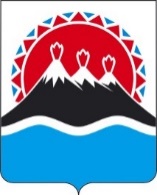 Министерство экономического развития Камчатского края(Минэкономразвития Камчатского края)пл. им В.И. Ленина, д. 1, г. Петропавловск-Камчатский, 683040,Тел/факс: (4152) 42-56-80эл. почта: econ@kamgov.ruМинистерство экономического развития Камчатского края(Минэкономразвития Камчатского края)пл. им В.И. Ленина, д. 1, г. Петропавловск-Камчатский, 683040,Тел/факс: (4152) 42-56-80эл. почта: econ@kamgov.ruМинистерство экономического развития Камчатского края(Минэкономразвития Камчатского края)пл. им В.И. Ленина, д. 1, г. Петропавловск-Камчатский, 683040,Тел/факс: (4152) 42-56-80эл. почта: econ@kamgov.ruМинистерство экономического развития Камчатского края(Минэкономразвития Камчатского края)пл. им В.И. Ленина, д. 1, г. Петропавловск-Камчатский, 683040,Тел/факс: (4152) 42-56-80эл. почта: econ@kamgov.ruАДРЕСАТ_________________________________________________(правообладатель торгового объекта (территории), адрес)[Дата регистрации] № [Номер документа][Дата регистрации] № [Номер документа][Дата регистрации] № [Номер документа]На №отПриложение:копия приказа Минэкономразвития Камчатского края от __________ № _____, на 2 л. в 1 экз.Министр[горизонтальный штамп подписи 1]__________________